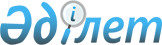 On approval of the list of diseases that pose a danger to others and the amount of medical care in which foreigners and stateless persons temporarily staying in the Republic of Kazakhstan, asylum seekers have the right to receive a guaranteed amount of free medical careOrder of the Minister of Health of the Republic of Kazakhstan dated October 9, 2020 No. ҚР ДСМ-121/2020. Registered with the Ministry of Justice of the Republic of Kazakhstan on October 12, 2020 No. 21407In accordance with paragraph 2 of Article 83 of the Code of the Republic of Kazakhstan dated July 7, 2020 "On the health of the people and the healthcare system", I ORDER:1. Approve:1) a list of diseases that pose a danger to others, in which foreigners and stateless persons temporarily staying in the Republic of Kazakhstan, asylum seekers are entitled to receive a guaranteed amount of free medical care in accordance with Appendix 1 to this order.2) the amount of medical care in which foreigners and stateless persons temporarily staying in the Republic of Kazakhstan, asylum seekers are entitled to receive a guaranteed amount of free medical care in accordance with Appendix 2 to this order2. Recognize invalid some orders of the Ministry of Health of the Republic of Kazakhstan in accordance with Appendix 3 to this order.3. The Department of Organization of Medical Assistance of the Ministry of Health of the Republic of Kazakhstan, in accordance with the procedure established by the legislation of the Republic of Kazakhstan, shall ensure:1) state registration of this order with the Ministry of Justice of the Republic of Kazakhstan;2) placement of this order on the Internet resource of the Ministry of Health of the Republic of Kazakhstan;3) within ten working days after the state registration of this order with the Ministry of Justice of the Republic of Kazakhstan, submission to the Legal Department of the Ministry of Health of the Republic of Kazakhstan of information on the implementation of the measures provided for in subparagraphs 1) and 2) of this paragraph.4. To impose control over the execution of this order on the supervising Vice Minister of Health of the Republic of Kazakhstan.5. This order shall enter into force ten calendar days after its official publication.List of diseases that pose a danger to others, in which foreigners and stateless persons temporarily staying in the Republic of Kazakhstan, asylum seekers are entitled to receive a guaranteed amount of free medical careThe volume of medical care in which foreigners and stateless persons temporarily staying in the Republic of Kazakhstan, asylum seekers are entitled to receive a guaranteed amount of free medical careList of invalidated some orders of the Ministry of Health of the Republic of Kazakhstan1. Order of the Minister of Health and Social Development of the Republic of Kazakhstan dated April 1, 2015 No. 194 "On approval of the list of acute diseases that pose a danger to others, in which oralmans, foreigners and stateless persons temporarily staying in the Republic of Kazakhstan are entitled to receive a guaranteed amount free medical care" (registered in the Register of State Registration of Normative Legal Acts under No. 11317, published on June 23, 2015 in the information and legal system "Adilet").2. Order of the Minister of Health and Social Development of the Republic of Kazakhstan dated May 21, 2015 No. 368 "On Approval of the Rule and Scope of Provision to Refugees and Asylum Seekers of Preventive, Diagnostic and Treatment Medical Services with the Most Proven Effectiveness" (registered in the Register state registration of normative legal acts under No. 11409, published on July 2, 2015 in the information and legal system "Adilet").3. Order of the Minister of Health of the Republic of Kazakhstan dated July 27, 2017 No. 562 "On amendments to the order of the Minister of Health and Social Development of the Republic of Kazakhstan dated April 1, 2015 No. 194 "On approval of the list of acute diseases that pose a danger to others, in which foreigners and stateless persons who are on the territory of the Republic of Kazakhstan are entitled to receive a guaranteed amount of free medical care" (registered in the Register of State Registration of Regulatory Legal Acts under No. 15572, published on September 14, 2017 in the Reference Control Bank of Regulatory Legal Acts of the Republic of Kazakhstan in electronic form ).4. Item 2 of the list of some orders of the Ministry of Health of the Republic of Kazakhstan, which are amended and supplemented, approved by the order of the Minister of Health of the Republic of Kazakhstan dated May 4, 2019 No. ҚР DSM - 62 "On amendments and additions to some orders of the Ministry of Health and Social Development Republic of Kazakhstan" (registered in the Register of State Registration of Regulatory Legal Acts under No. 18637, published on May 23, 2019 in the Reference Control Bank of Regulatory Legal Acts of the Republic of Kazakhstan in electronic form).5. Order of the Minister of Health of the Republic of Kazakhstan dated March 18, 2020 No. KR DSM-18/2020 "On amendments and additions to the order of the Minister of Health and Social Development of the Republic of Kazakhstan dated April 1, 2015 No. 194" On approval of the list of acute diseases that pose a danger for others, under which oralmans, foreigners and stateless persons temporarily residing in the Republic of Kazakhstan are entitled to receive a guaranteed amount of free medical care" (registered in the Register of State Registration of Regulatory Legal Acts under No. 20143, published on March 20, 2020 in the Standard Control Bank normative legal acts of the Republic of Kazakhstan in electronic form).© 2012. RSE on REM "Institute of Legislation and Legal Information of the Republic of Kazakhstan" of the Ministry of Justice of the Republic of Kazakhstan Minister of Health  Republic of Kazakhstan  A. Tsoi Appendix 1 to the order of the 
Minister of Health 
of the Republic of Kazakhstan 
dated October 9, 2020 
No. ҚР ДСМ-121/2020p / p 
No.Name of the diseaseCode according to the International Classification of Diseasesone.DiphtheriaA 362.MeaslesB 053.RubellaB 064.Whooping coughA 37five.Scarlet feverA 386.ChickenpoxB 017.ParotitisB 268.Paratyphus A, B, CA 01.1; A 01.2; A01.3nine.PolioA 8010.Meningococcal infectionA 39eleven.CholeraA 0012.Typhoid feverA 01.013.Tuberculosis (pulmonary tuberculosis with bacterioexcretion until a two-fold conversion of a sputum smear for the presence of Mycobacterium tuberculosis is achieved; acutely progressive forms of tuberculosis (meningitis, miliary tuberculosis) until a state is reached that does not pose a threat to the life of the patient and a two-fold conversion of a sputum smear for the presence of Mycobacterium tuberculosis is achieved)A 15-A 19fourteen.Mental, behavioral disorders (disease)F00-9915.Pulmonary anthraxA2216.PlagueA 2017.Viral hemorrhagic feversA 90-A99eighteen.Yellow feverA 9519.Viral hepatitis A, EAt 15,16,17twenty.MalariaAt 50-5421.Human influenza caused by a new virus subtypeJ10.0-J11.822.Severe Acute Respiratory Syndrome (SARS)U0423.coronavirus infectionU07.1Annex 2 to the orderp / p No.Medical service codeName of medical servicesScope of medical careAdvisory receptionAdvisory receptionAdvisory receptionAdvisory receptiononeA02.001.000Therapist2 times per year2A02.002.000Pediatrician1 time per year4A02.013.000Surgeon1 time per yearfiveA02.020.000Infectionist1 time per year6A02.023.000Ophthalmologist1 time per year7A02.012.000Gastroenterologist1 time per year8A02.014.000Otorhinolaryngologist1 time per yearnineA02.016.000Pulmonologist1 time in 6 months10A02.046.000Psychiatrist1 time in 6 monthselevenA02.074.000Radiologist (2 x-ray readings)1 time in 6 monthsLaboratory diagnosticsLaboratory diagnosticsLaboratory diagnosticsLaboratory diagnostics12B03.401.003Determination of total cholesterol in blood serum by express method1 time per year13B03.335.003Determination of glucose in blood serum by express method1 time per yearfourteenB02.111.002Complete blood count on an analyzer with differentiation of 3 cell classes1 time per year15B01.077.001General clinical urinalysis (general urinalysis) by manual method1 time per year16B01.054.001Sputum bacterioscopy for BC by manual method1 time per yearUltrasound and X-ray diagnosticsUltrasound and X-ray diagnosticsUltrasound and X-ray diagnosticsUltrasound and X-ray diagnostics17C03.008.004Complex ultrasound diagnostics (liver, gallbladder, pancreas, spleen, kidneys)1 time per yeareighteenC03.019.005X-ray survey of the chest (1 projection)1 time in 6 months19C02.020.000Electroencephalography1 time per yearAnnex 3 to the order